	Vandringspriser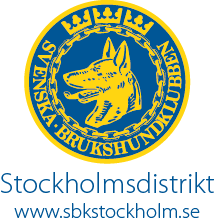 Stockholmsdistriktet 20____Resultat från ____________________Lokalklubb 	 _____________________Inskickat av _____________________STOCKHOLMSPOKALENAPPELPOKALENBRUKSPOKALENIPO-POKALENINSPIRATIONSPOKALENLYDNADSPOKALENFörareHund GruppPoängDatumPlatsFörareHund GruppPoängDatumPlatsGruppFörareHund PoängDatumPlatsAKLLKLHKLEKLFörareHund PoängDatumPlatsIPO1IPO2IPO3FörareHund PoängDatumPlatsFörareHund PoängDatumPlatsKLASS 1KLASS 2KLASS 3EKL